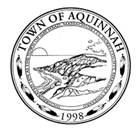 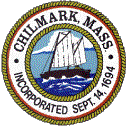 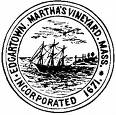 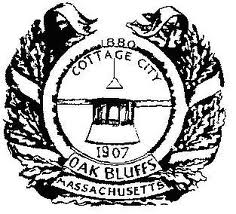 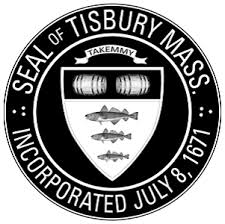 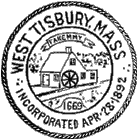 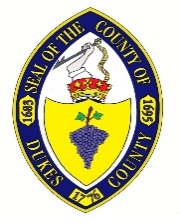 FOR IMMEDIATE RELEASEContact:Russell HartenstinePublic Information OfficerMartha's Vineyard Regional Emergency Management Association(508)-693-5380emd@westtisbury-ma.govSaturday, August 1, 2020Preparing for a HurricaneThe Regional Emergency Managers want to know if you are ready for a hurricane.Peak of hurricane season is August and September. Threat of tropical cyclones and other natural hazards continue during COVID-19 pandemic.Hurricane Isaias is tracking towards the East Coast and is scheduled to arrive early next week. It is too early to know how we will be impacted, or if the track will change, but it is never too early to be prepared for a storm.Stay InformedCodeRED is Dukes County's emergency notification system which delivers alerts before severe weather events. https://public.coderedweb.com/CNE/en-US/978F92D50FBE?fbclid=IwAR3RDTiucEKwX_HNDDq7EKNi3VwHnzUl3jw0j-NSaJ8I1pTqr-VMSUEXUBEMake an Emergency PlanDevelop a plan with the members of your household to prepare for what to do in a tropical storm including making an evacuation plan, planning for individuals with access and functional needs, and any extra considerations during COVID-19 pandemic including how you might evacuate and where you might evacuate to. www.mass.gov/info-details/make-a-family-emergency-planBuild an Emergency KitBuild an emergency kit containing items that will sustain you and your family in the event you are isolated for three to five days without power or unable to go to a store and customize for your family’s needs. During the COVID-19 pandemic, include face coverings, masks, hand sanitizer and other cleaning supplies that you may need. https://www.mass.gov/info-details/build-an-emergency-kitEMERGENCY SERVICES  9-1-1REPORT POWER OUTAGES 1-800-592-2000STORM ADVISORIES & UPDATES https://www.nhc.noaa.gov      WMVY – 88.7 www.mvy.comSTORM KITIt is most likely you will be sheltering in place.Water, one gallon/person/day, plus pets for 3-5 days A full bathtub to have water for flushingBig pots full of waterAt least 3-5 days of non-perishable foods that don’t require cookingA can opener and eating utensilsFlashlight or lantern, with extra batteriesCandles and matchesEmergency radioCharging devices & batteries for phones and laptopsFire extinguisherFirst-aid kit and manualWhistleA list of names and contact information for neighborsA list of credit card and bank account numbersVital documents in a dry location,Digital backups of recordsExtra set of house and car keysCash, IDA week's supply of medications and duplicate scripts (prescriptions)Make arrangements IN ADVANCE for special needs (oxygen, insulin)Extra eyeglasses, spare batteries for hearing aids and other devicesAS THE STORM APPROACHESCollect rain in barrelsPrepare a tool kit for repairs and storm debris removalMake sure all doors and windows are securely lockedHave duct tape, plastic sheeting, or tarp on handStow lawn furniture & other outside itemsFill vehicle tanks in case of fuel supply interruptions?  (you will have nowhere to go)Check in with your neighbors before, during (if safe), and after the storm to see if they need helpShare your family contact information with your neighborsFINDING SHELTER IF NEEDEDGo to your town's website for information on Town and Regional sheltersListen to WMVY for important emergency informationSHELTER KITToiletries, a blanket or sleeping bag, washcloth and towelClothes for 3 days for each personThings to entertain kidsFood, leash, carrier for petsCash, ID